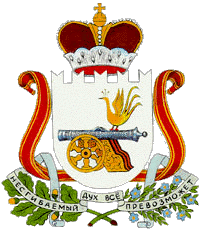 СОВЕТ ДЕПУТАТОВ ЧЕРЕПОВСКОГО СЕЛЬСКОГО ПОСЕЛЕНИЯ ХИСЛАВИЧСКОГО РАЙОНА СМОЛЕНСКОЙ ОБЛАСТИР Е Ш Е Н И Еот 31 января   2019 года               № 2О внесении изменений в решение № 26 от 22.11.2018 года «О налоге на имущество физических лиц на территории Череповского сельского поселения Хиславичского района Смоленской областиСовет депутатов Череповского  сельского поселения Хиславичского района Смоленской области          решил:        В решение Совета депутатов Череповского сельского поселения Хиславичского района Смоленской области № 26 от 22.11.2018 года «О налоге на имущество физических лиц на территории Череповского сельского поселения Хиславичского района Смоленской области» внести следующие изменения: 1. Часть 3,пункт 1 слова «жилых домов, квартир, комнат» заменить на слова« жилых домов, частей жилых домов, квартир, частей квартир, комнат.2. Опубликовать настоящее решение в газете «Хиславичские известия».Глава муниципального образованияЧереповского сельского  поселенияХиславичского района Смоленской области                            Г.А. Гореликова